         CUSTOMER INFORMATION FORM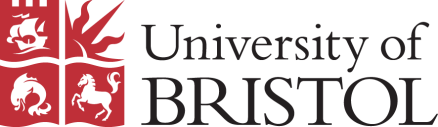 Please provide contact details for a central finance office able to receive and process invoices on behalf of your organisation. Our preferred method of sending invoices is via email – hence the importance of providing both buyer/contact email address and Accounts Payable email address (and contact details). If your company issues purchase orders, please submit the corresponding PO with/instead of this form.Please note: Information on this form is used to set up your organisation as a customer on our finance database – this may lead to University of Bristol invoices being raised unrelated to this specific service so accuracy is important. Please attach a purchase order to this request to speed up the application process. The vast majority of relevant information can be obtained from the PO and attaching/submitting a PO may mean that you do not need to fill out this form.Purchase Orders can be emailed direct to: sales-purchaseorders@bristol.ac.ukOrganisation Billing  Name *Your contact at University of Bristol *Address (to appear on invoice) and contact details of your organisation’s Accounts Payable / Finance Office Address (to appear on invoice) and contact details of your organisation’s Accounts Payable / Finance Office Address and contact details for the buyer in relation to this specific serviceAddress and contact details for the buyer in relation to this specific serviceFull Address *Full AddressCountry * CountryPost / Zip Code * (if used)Post / Zip CodeE-Mail Address (Accounts Payable) *E-Mail Address *Telephone Number (Accounts Payable) * Telephone Number *Contact Name Contact Name & position in company *This section is for UK and EU customers onlyIs your organisation VAT/Tax registered? (Yes/No) * VAT Reg/Sales Tax Number * (only if registered)Sales Tax Country * Company Registration No